___________________________________________________________________________________     Divisions having less than four teams will not participate in Provincial Championships (MR 7.02(d)).By completing and submitting this form on behalf of TYPE FULL ASSOCIATION NAME HERE, I certify that the above number of teams will participate in the 2023 Ontario Lacrosse Provincial Championships.
Email all completed forms and payment to fiona@ontariolacrosse.com. Clubs are responsible for submitting full payment for all team entries to the OLA with this form. Payment options are cheque, e-transfer or Peloton transfer. The deadline to submit this form along with full payment is Thursday, June 15th (MR1.09) at 4:00 PM. 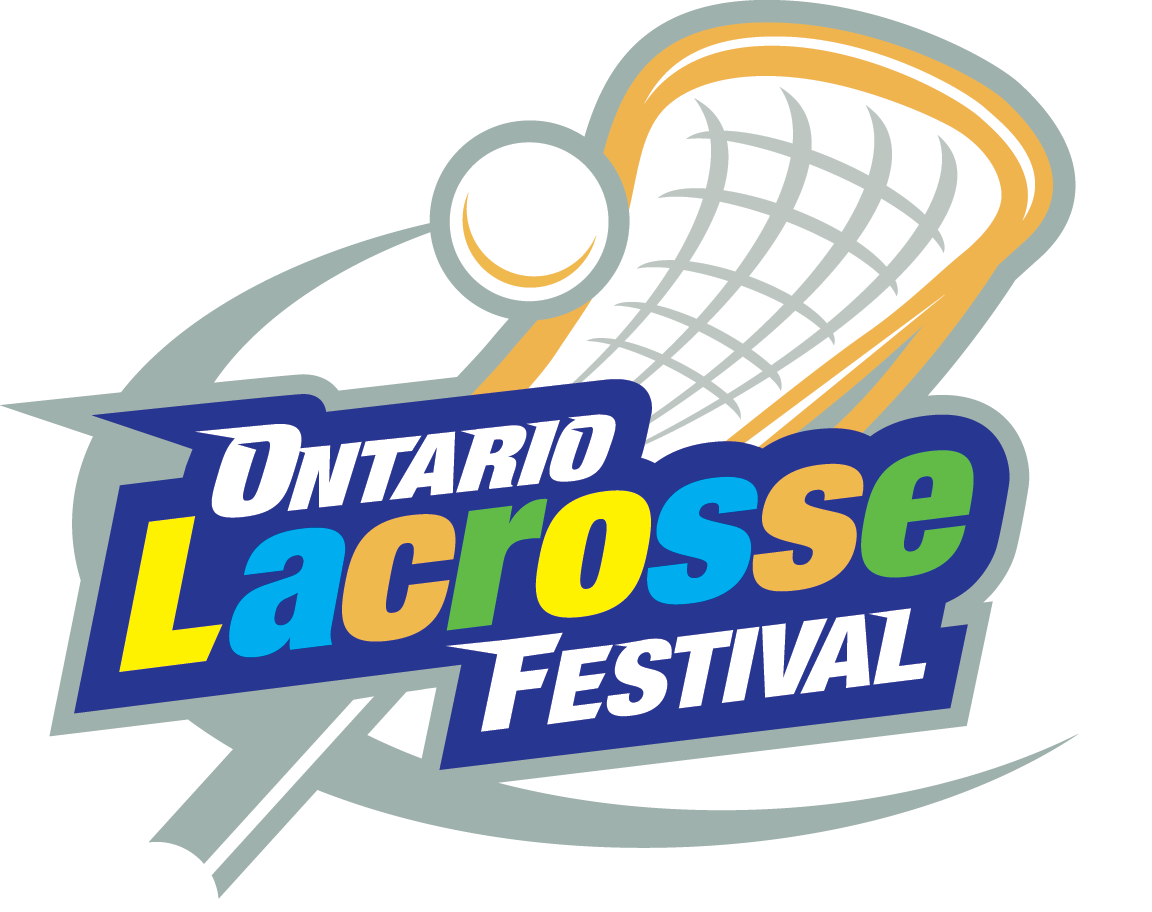 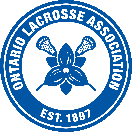 2023 Ontario Lacrosse FestivalProvincial Championship Entry FormOntario Lacrosse Festival Dates:   Ontario Lacrosse Festival Entry Deadlines & Fees:Teams entering the Ontario Lacrosse Festival Provincial Championships must submit their Entry Form and Entry Fees to the Ontario Lacrosse Association through their Club President. Do not include any teams that are attending “A” Qualifiers. 
Any team that withdraws from the Ontario Lacrosse Provincial Championship after July 1st, 2023 will forfeit its bond, and the association will be required to pay a fine of $800.00 per team. 
Any rule, policy, procedure, bylaw, regulation or conduct violation that results in a fine (including forfeits or defaults) will be invoiced to each Club following the Ontario Lacrosse Festival Provincial Championships. 
Entry Deadline + Fee Deadline: June 15th, 2023 at 4:00pm 
(MR 1.09)Division# of Minor Box Teams# of Girls Box TeamsU9Total Number of Teams:U11U13× $800.00/team =U15U17U22